ICHA DE INSCRIÇÃO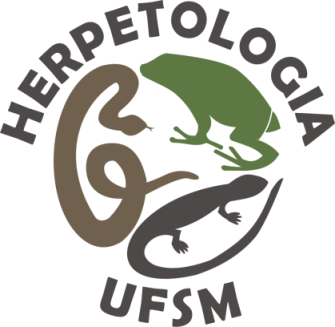 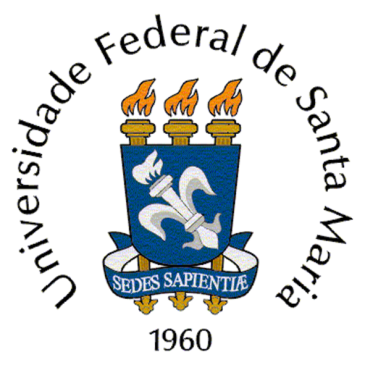 UNIVERSIDADE FEDERAL DE SANTA MARIALABORATÓRIO DE HERPETOLOGIA DA UFSM Informações PessoaisNome completo: RG: 						CPF:  				Naturalidade:Data de nascimento:      /    / 			Sexo: (   )Masculino (   )FemininoDados ResidenciaisEndereço:	    				no:		          Bairro:	Cidade:					Estado: CEP: 						Telefone: E-mail: Informações AcadêmicasCurso de Graduação:  (  ) Licenciatura    (  ) Bacharelado    Matrícula:Mês/ano de início:				Mês/ano de conclusão (provável):	Contato para emergênciaNome:     					Fone: (   )     Parentesco:Tipo sanguíneo: (    ) O – (    ) O + (    ) A-  (    ) A+  (    )B-  (    )B+  (    ) ABAlergias/intolerâncias/ fobias: Experiência AcadêmicaLíngua estrangeira:(   ) Espanhol (   ) Inglês (   ) Outra. Qual?________________Nível:(   ) Sabe ler (   ) Compreende bem (   ) Compreende bem e fala bem.MonitoriaJá foi monitor(a) de alguma disciplina? Disciplina:Período:Estágio/projetosJá realizou ou está realizando iniciação científica? Laboratório:			     					Período: Orientador:Produção científicaPossui artigos científicos publicados?DOI/Referência da publicação:Possui trabalhos publicados em eventos (apresentação oral/poster)? Evento:Título do trabalho:Autores:Interesses:Qual, ou quais, os tipos de atividade que gostaria de desempenhar após consolidado no laboratório de herpetologia?(   )  atividades dentro do laboratório(   )  atividades ligadas a coleta de material em campo(   )  projetos que integrem coletas em campo e trabalhos de laboratório(   )  produção intelectual, leitura, revisão, etc.(   )  experimentos realizados em campo(   )  experimentos realizados em laboratórioJá desenvolveu ou acompanhou alguma atividade relacionada à ecologia, conservação ou herpetologia?(   ) sim  (   ) nãoHorário de disponibilidade para o laboratório (mínimo 16h):SegundaTerçaQuartaQuintaSexta8:009:0010:0011:0013:0014:0015:0016:00 